Western Australia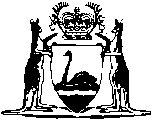 SUPERANNUATION AND FAMILY BENEFITS ACT 1938Superannuation Regulations 1959		These regulations were repealed by the State Superannuation Act 2000 s. 39 (No. 42 of 2000) as at 17 Feb 2001 (see s. 2 and Gazette 16 Feb 2001 p. 903)Western AustraliaSuperannuation Regulations 1959Contents1.	Citation and repeal	1Part I — Preliminary3.	Interpretation	24.	Prescribed contribution rate	2Part II — Election by employees to become contributors5.	Election to become a contributor	36.	Application under section 33 or 83 of the Act	37.	Application under section 81 or 82 of the Act	38.	Further information	39.	Medical certificate	4Part III — Times for certain elections by contributors10.	Election to increase contributions or units	5Part IIIA — Standing elections10A.	Elections under section 37(10a) of the Act	6Part IV — General11.	Transfer of railway employees	1112.	Deduction of contributions from salary	1113.	Salary records and adjustments	1214.	Rounding off of contributions	1215.	Extension of time to pay contributors	1216.	Payment of contribution while on leave	1217.	No contributions after death	1318.	Termination of employment for ill-health	1419.	Information to be provided to the Board	1520.	Information to be provided on death of contributor	1520A.	Payment of non-contributory pensions	1521.	False statements	15Part IVA — Information to be given to contributions etc.21A.	Definitions	1721B.	Annual statement	1721C.	Information to be given on cessation of membership	1821D. 	Member may obtain information from Board	18Part V — Financial22.	Payment of contributions	2023.	Pensions to be paid fortnightly	2024.	Daily rate of pension	2125.	Manner of payment of pensions	2126.	Signatories for cheques	2127.	Treasury to reimburse Superannuation Fund	2128.	Amount payable by the State under section 30(5) of the Act	2128A.	Interest payable on refund of contributions	22Part VI — Election by contributors of a candidate for appointment as a member of the Board appointment of election officials29.	Appointment of electoral officials	2330.	Voters	2331.	Nominations	2432.	Withdrawal of nominations	2433.	Nomination day and election day	2534.	Single candidate elected unopposed	2635.	Ballot papers	2636.	Replacement ballot papers	2737.	Method of voting	2738.	Scrutineers	2839.	Counting of votes	2840.	Law applicable to Legislative Assembly applies	2941.	Recounts	2942.	Disputes	2943.	Equally of votes	3044.	Publication of results and appointment of elected candidate	3045.	Keeping of ballot papers, records, etc.	30Part VII — Appeals lodgment of appeals46.	Notice of appeal	3247.	Hearing of appeal	32Part VIII — General penalty48.	Offence and general penalty	34ScheduleFirst AppendixSecond AppendixNotesCompilation table	54Western AustraliaSUPERANNUATION AND FAMILY BENEFITS ACT 1938Treasury Department,Perth, 4th June, 1959.HIS Excellency the Governor in Executive Council, acting pursuant to the provisions of the Superannuation and Family Benefits Act, 1938-1958, and on the recommendation of the Superannuation Board constituted under the Act, has been pleased to make the regulations set out in the Schedule hereunder.R.J. BOND,Under Treasurer.Superannuation Regulations 19591.	Citation and repeal	(1)	These regulations may be cited as the Superannuation Regulations 1959.	(2)	The regulations made by the Governor under the provisions of the Superannuation and Family Benefits Act, 1938-1958, published in the Government Gazette on the 22nd December, 1939, as amended from time to time thereafter, are hereby revoked.[2.	Repealed in Gazette 6 January 1998 p.39.]Part I — Preliminary3.	Interpretation		In these regulations, unless the contrary intention appears — 	“the Act” means the Superannuation and Family Benefits Act 1938, as amended;	“Board” and “Fund” have the respective meanings given to them in section 3 (1) of the Government Employees Superannuation Act 1987;	“Railways Endowment Fund” means the Endowment Section of the Western Australian Government Railways Employees’ Death Benefit and Endowment Fund Incorporated, established and administered under the authority of section 63A of the Government Railways Act 1904, as amended.	[Regulation 3 amended by Gazette 1 September 1992 p.4407.] 4.	Prescribed contribution rate		Where an employee of the class referred to in subsection (2) of section 36 of the Act elects to become a contributor, the rate of the contribution payable by him is the rate prescribed for his age, which rate is also appropriate to the maximum age for retirement of that employee.Part II — Election by employees to become contributors5.	Election to become a contributor		An employee whose employment commences after the commencement of the Act, and who wishes to become a contributor as provided for in section 32 of the Act, shall give notice of his election to become a contributor in such form as the Board may from time to time require.6.	Application under section 33 or 83 of the Act		Every application made to the Board by a contributor under the Act who is also a contributor to the Railways Endowment Fund pursuant to subsection (3) of section 33 of the Act or under section 83 of the Act shall be in the Form No. S.B.5 in the First Appendix to these regulations.7.	Application under section 81 or 82 of the Act		Applications under section 81 and section 82 of the Act in regard to life assurance policies shall be in one of the Forms No. S.B.6, S.B.7 or S.B.8 in the First Appendix to these regulations or in such other form as the Board may from time to time require.8.	Further information		Every contributor shall, when required by the Board so to do whether in connection with his election to become a contributor or in connection with any other matter within the provisions of the Act, furnish to the Board in such form as the Board may specify documentary proof of his own age, and, if he is married, of his marriage, and of the respective ages of his wife and children.9.	Medical certificate		The form of election from every employee who has not been required as a condition of his employment to pass a medical examination shall be accompanied by a certificate from a duly qualified medical practitioner in accordance with the provisions of section 35 of the Act.Part III — Times for certain elections by contributors10.	Election to increase contributions or units	(1)	Subject to the Act, the time within which a contributor, to whom subsection (5) of section 37 of the Act applies, may elect to increase the amount of his contributions as authorised by that subsection, is two months from the day upon which payment of his salary at the increased rate is approved, or from the day upon which the increased salary is payable, whichever is the later.	(2)	Subject to the Act, the time within which a contributor, to whom the proviso to subsection (5) of section 37 of the Act applies, may apply to the Board to increase the number of units or to continue contributing for the same number of units, as the case may be, is two months from the day of the declaration of the basic wage affecting the salary of the contributor; but the adjustment, if any, in the number of units shall operate from the day upon which the salary of the contributor was affected by the declaration.	(3)	Every application made to the Board under either subregulation (1) or subregulation (2) of this regulation shall be in writing signed by the applicant and shall be in such form as the Board may from time to time require.Part IIIA — Standing elections[Heading inserted by Gazette 23 May 1975 p.1398-9] 10A.	Elections under section 37(10a) of the Act	(1)	In this regulation — 	“birthday” in relation to a contributor, means an anniversary of the date of his birth;	“primary entitlement standing election” means an election made under subsection (10a) of section 37 of the Act by a contributor electing to contribute for one-half of any increase in his total unit entitlement which may, from time to time, occur by reason of any increase in his salary which occurs while the election remains in force;	“standing election” means an election made under subsection (10a) of section 37 of the Act;	“total entitlement standing election” means an election made under subsection (10a) of section 37 of the Act by a contributor electing to contribute for the whole of any increase in his total unit entitlement which may, from time to time, occur by reason of any increase in his salary which occurs while the election remains in force.	(2)	For the purposes of the succeeding provisions of this regulation — 	(a)	the first establishment day, in relation to a contributor who has made a standing election, means the day which is eight weeks immediately preceding the date on which the standing election is made except where the contributor has within the immediately preceding period of eight weeks made an election under subsection (10) of section 37 of the Act as a result of any salary increase occurring within that period, in which event the first establishment day shall be the day on which the last election under that subsection is made;	(b)	subject to subregulations (8) and (9) of this regulation, the succeeding establishment days, in relation to such a contributor, shall be — 	(i)	where the contributor’s birthday falls on or before the fifteenth day in a month, the first day of the month that is two months before the contributor’s next succeeding adjustment day; and	(ii)	where the contributor’s birthday falls on or after the sixteenth day in a month — the sixteenth day of the month that is two months before the contributor’s next succeeding adjustment day;	(c)	the first adjustment day in relation to a contributor who has made a standing election means — 	(i)	except as provided in subparagraph (ii) of this paragraph — the day immediately preceding the contributor’s birthday first occurring after his first establishment day except where that day would occur prior to 1st November, 1975, in which event the first adjustment day shall be the day immediately preceding the contributor’s birthday second occurring after his first establishment day; or	(ii)	where the contributor’s first birthday occurring after his first establishment day is within three months of the day on which his standing election was received by the Board — the day immediately preceding the contributor’s birthday second occurring after his first establishment day;	(d)	the succeeding adjustment days in relation to such a contributor shall be the succeeding days in each year immediately preceding the contributors birthdays occurring after his first adjustment day.	(3)	A standing election shall not be given effect to — 	(a)	until it is received by the Board; and	(b)	unless it indicates whether it is a primary entitlement standing election or a total entitlement standing election.	(4)	During any period for which a standing election is in force, the contributor who made the standing election shall, subject to the succeeding provisions of this regulation, be deemed for all purposes to have elected to contribute under subsection (10) of section 37 of the Act for the whole or one-half of any increase in his total entitlement occurring after his first establishment day but while the standing election remains in force, according to whether the standing election was a total entitlement standing election or a primary entitlement standing election, but contributions for those units shall be made as provided in the succeeding provisions of this regulation.	(5)	Where — 	(a)	a contributor who made a standing election also makes an election under subsection (10) of section 37 of the Act for additional units, the entitlement to which arises from a salary increase occurring after his first establishment day; and	(b)	but for this subregulation the number of units for which he so elected to contribute under subsection (10) of section 37 of the Act, together with the number of units for which he would be deemed to have elected to contribute under subregulation (4) of this regulation would exceed the increase in his total unit entitlement arising from that salary increase,		the number of units for which he shall be deemed to have elected to contribute pursuant to subregulation (4) of this regulation arising from that salary increase shall be reduced to such number as, together with the units for which he so elected under subsection (10) of section 37 of the Act, equals the increase in his total unit entitlement arising from that salary increase.	(6)	Where a contributor has made a standing election his contributions shall on each adjustment day be increased by the same amount as his contributions would have been increased if he had on that adjustment day elected to contribute for the number of units that is equal to the number of units for which he is deemed to have become a contributor for under subregulation (4) of this regulation between his last preceding establishment day and the establishment day next preceding that last preceding establishment day.	(7)	A contributor may at any time serve on the Board notice in writing of revocation of a standing election and — 	(a)	such a revocation shall take effect on the establishment day next occurring after the notice is received by the Board; and	(b)	the contributor’s contributions shall nevertheless be adjusted on the adjustment day next occurring after that establishment day as if no revocation had occurred.	(8)	Where a contributor dies or retires under section 61 of the Act, and immediately prior thereto a standing election made by him was in force, no additional contributions shall be payable in respect of any units of pension for which he is deemed to have become a contributor after the last establishment day occurring prior to his death or retirement.	(9)	Where a contributor retires and becomes entitled to a pension under the Act other than in the circumstances described in subregulation (8) of this regulation, and a standing election made by that contributor was in force immediately prior to his retirement, the contributions payable in respect of any units for which he was deemed to have become a contributor and for which he has not yet made any contributions in accordance with this regulation shall be calculated at the rate for his age immediately prior to his retirement.	(10)	A contributor who has revoked a standing election is not entitled to make a further standing election without prior approval of the Board.Part IV — General11.	Transfer of railway employees		Where an employee employed by the Western Australian Government Railways Commission or by the General Manager of Western Australian Government Tramways and Ferries becomes a contributor and, by virtue of subsection (3) of section 33 of the Act, the Board receives from the Railways Endowment Fund a lump sum for the credit of that employee, and the employee desires the lump sum to be used to forthwith redeem future contributions which will be payable by him, then the Board shall credit the lump sum from time to time in proportion to the amounts specified for the relative age of the contributor as set out in Part II of the Second Appendix to these regulations, as the case may require.12.	Deduction of contributions from salary	(1)	Where under the Act a contributor is required to pay contributions to the Fund from a specified day, deductions from his salary for the purposes of the payment of those contributions shall, unless otherwise expressly provided, commence on the first salary pay day next following after the specified day.	(2)	Where under the Act an employee is required to contribute to the Fund from the day that he commences his employment, deductions from his salary for the purpose of the payment of his contributions shall be made on or from the first salary pay day occurring after the commencement of his employment.	(3)	Each normal contribution and each salary pay day shall relate to a Superannuation Fortnight, the first Superannuation Fortnight being that which commenced on the 1st day of July, 1939, the second on the 15th day of July, 1939, and so on.13.	Salary records and adjustments	(1)	The total of each fortnightly payment of contributions payable by contributors shall be balanced or reconciled with the total deductions from salary shown in the salary registers, or corresponding records, for the relative fortnight.	(2)	When the prescribed deduction is not made, the necessary adjustment, unless otherwise expressly provided by the Board, shall be made on the next succeeding payment of salary to the contributor.14.	Rounding off of contributions		Where the amount of contribution payable includes a fraction of a penny amounting to a half-penny or more, the next higher penny shall be deducted from the salary or paid by the contributor.15.	Extension of time to pay contributors	(1)	A contributor who is absent from his place of employment through illness and is receiving less than full pay may, upon application to the Board, be allowed an extension of time for payment of his contribution.	(2)	The application under subregulation (1) of this regulation shall be made in writing signed by the applicant or his agent if the applicant is unable to write, and shall be in such form as the Board may from time to time require.16.	Payment of contribution while on leave	(1)	Where a contributor is granted leave of absence with pay, unless the Board under section 50 of the Act or under these regulations directs otherwise, the contributions payable by the contributor during his leave of absence shall be deducted from his salary in the same way as if he were not on leave of absence.	(2)	Unless the Board directs otherwise, where a contributor is granted leave of absence without pay, he shall either make payment in advance of the whole of the contributions which will become payable while he is on leave of absence without pay, or otherwise make payment of his contribution fortnightly during the time that he is on leave of absence without pay on the days when, if he were not on leave of absence without pay, the amount of every fortnightly payment of contribution would be deducted from his salary in accordance with the Act.	(3)	If any contributor to whom subregulation (2) of this regulation applies, fails or neglects to make payment of contributions in compliance with that subregulation, the Board may, upon application in writing permit payment of the arrears and interest on the arrears in such sums and at such periods as it may approve; but where the Board has so authorised the payment of arrears and interest by instalments, all those arrears and interest shall be paid by the contributor before a pension is authorised.	(4)	A contributor to whom subregulation (3) of this regulation applies who fails or neglects to make application in accordance with subregulation (3) of this regulation within one month of the date upon which the first unpaid contribution was due, is guilty of an offence against these regulations.17.	No contributions after death		Where a contributor dies, the Department in which the deceased was employed, if he were so employed, at the time of his death shall notify the Board in such form as the Board may from time to time require of the death, and except in respect of outstanding or unpaid contributions, shall not thereafter deduct contributions from any subsequent payment of moneys accrued to the deceased, to his legal representative, or any other person.18.	Termination of employment for ill-health	(1)	When the head of a Department contemplates terminating the employment of an employee who is a contributor under the Act, owing to his condition of health, whether that condition of health is brought about by accident or otherwise, he shall furnish to the Board all available information in regard to the case, including the personal file of the employee, and shall obtain advice from the Board before notice in regard to termination of services is given to the employee.	(2)	The conditions of retirement in relation to pension under section 61 of the Act and the commencing day for pension or other benefit, shall, subject to the payment of a minimum of twenty-six contributions at the periodical rates applicable to the contributor, be determined by the Board according to the circumstances of the particular case.	(3)	The time within which a contributor may make his choice under paragraph (b) of subsection (1) of section 61 of the Act and give notice in writing to the Board shall be not later than one month after he is notified of his retirement, and in default of the contributor making a choice the Board shall determine in which form payment shall be made.	(4)	The prescribed authority to be informed in accordance with section 79 of the Act of the condition of health of a pensioner to whom a pension under section 61 of the Act is being or is to be paid shall be the principal officer administering the department in which the pensioner was employed at the date of his retirement.	(5)	The time within which a contributor may exercise the right to obtain a second medical report in accordance with the proviso to section 84 of the Act is fourteen days after the date of the communication from the Board notifying him of the tenor of the report of the medical officer appointed under section 84 for the purposes of the Act.19.	Information to be provided to the Board		Every person in receipt of a pension under the Act, when required by the Board so to do, shall furnish to the satisfaction of the Board evidence of his continued right to the pension, and particularly — 	(a)	that the person concerned is still alive;	(b)	where the person is a widow, that she has not remarried; and	(c)	where the person receives an allowance for a child, that the child is still in the care of the person to whom the allowance is being paid on the child’s behalf.20.	Information to be provided on death of contributor		When a contributor dies and before payment of a pension is made to his widow and children the Board shall be furnished by the widow or personal representative of the contributor with a certified copy of the certificate of death relating to that contributor; and also, unless it has been previously furnished in accordance with these regulations, with documentary proof of marriage and of the age of the widow and of each child of the deceased.20A.	Payment of non-contributory pensions		For the purposes of subsection (4) of section 46B of the Act, the provisions of subsections (1), (2) and (3) of section 60 of the Act shall apply, mutatis mutandis, to the payment of non-contributory pension under that first mentioned section.	[Regulation 20A inserted by Gazette 30 October 1969 p.3015.] 21.	False statements		Any person who under the Act or these regulations is liable to furnish to the Board any information relating to any matter or thing in respect of which the Board in accordance with the Act or these regulations may require and who, when furnishing that information, makes any statement or gives any particulars which is or are false, is guilty of an offence against these regulations.	Penalty — Ten pounds.Part IVA — Information to be given to contributions etc.[Heading inserted by Gazette 1 September 1992 p.4407.] 21A.	Definitions 		In this Part — 	“Commonwealth Act” means the Occupational Superannuation Standards Act 1987 of the Commonwealth;	“member” means a contributor, qualified contributor or subscriber under the Act;	“year”, in respect of a member, means the period of 12 months ending with the member’s birthday.	[Regulation 21A inserted by Gazette 1 September 1992 p.4407.] 21B.	Annual statement 	(1)	The Board shall for each year send to each member a written statement setting out the following information — 	(a)	the amount of contributions made by the member during the year;	(b)	the amount of benefits vested in the member on the first and last days of the year;	(c)	the method of determining the amount of benefits referred to in paragraph (b);	(d)	the amount of any death or invalidity benefit payable to or in respect of the member;	(e)	the nature and purpose of any changes to the Act during the year and the effect (if any) on the entitlements of the member.	(2)	A statement under subregulation (1) in respect of a year shall be sent as soon as is practicable after the end of that year.	[Regulation 21B inserted by Gazette 1 September 1992 pp.4407-8.] 21C.	Information to be given on cessation of membership 		Where a person ceases to be a member, the Board shall as soon as is practicable after the cessation of membership send to the person, or the personal representative (if any) of the person, a written statement setting out the following information about the entitlement under the Act of the member or the member’s estate, as the case may be — 	(a)	the amount of the benefit entitlement of the member and the method of determining that entitlement;	(b)	the member’s old RBM (as defined by the Commonwealth regulations) if it exceeds 11.25 times the member’s highest average salary (as so defined);	(c)	if the cessation of membership arises otherwise than by death, invalidity, or retirement after attaining the age of 55, the particulars referred to in regulation 21B in respect of the period from the cessation of membership back to the end of the period covered by the last statement under that regulation.	(2)	In subregulation (1) “Commonwealth regulations” means regulations made under the Commonwealth Act.	[Regulation 21C inserted by Gazette 1 September 1992 p.4408.] 21D. 	Member may obtain information from Board 	(1)	A member may request the Board to give to him or her a document specified in subregulation (3) but may not do so more than once in respect of any period of 12 months.	(2)	The Board shall comply with a request made in accordance with subregulation (1).	(3)	The documents that may be requested are — 	(a)	a copy of, or extract from, an actuarial report on the Fund;	(b)	a copy of the auditor’s report on the Fund;	(c)	a copy of any return, certificate or notice provided by the Board to, or received by the Board from, the Insurance and Superannuation Commissioner (that is, the person referred to by that title in the Commonwealth Act).	[Regulation 21D inserted by Gazette 1 September 1992 p.4408.] Part V — Financial22.	Payment of contributions	(1)	All moneys deducted from salaries for the purposes of the Act and these regulations shall be brought to account and remitted each fortnight, within three days of the final pay-day in the Superannuation Fortnight provided for in regulation 12 of these regulations to the Receiver of Public Moneys, to whom the collections of the department making the deductions are usually paid, for the credit to the Fund.	(2)	Each remittance of moneys made in accordance with subregulation (1) of this regulation shall be accompanied, unless the Board otherwise authorises, by statements in such forms as may be required by the Board, setting out — 	(a)	the deductions in relation to individual contributors;	(b)	particulars of and the reason for each termination of employment, and all transfers of contributors to and from other departments;	(c)	particulars of new contributors and of changes of salary of existing contributors; and	(d)	any other information required by the Board affecting the status of, or contributions by, a contributor employed in the department.23.	Pensions to be paid fortnightly		Pensions shall be paid fortnightly on each alternate Friday, but in the event of the pension pay day falling on a public holiday, payment of pensions shall be made on the last working day immediately preceding that public holiday.24.	Daily rate of pension		The amount of pension in respect of one day shall be one-twelfth of the fortnightly amount of that pension as ascertained in accordance with section 75 of the Act.25.	Manner of payment of pensions		Pensions shall be paid by means of cheques crossed “not negotiable” and made payable to order or in any other manner approved by the Treasurer.	[Regulation 25 amended by Gazette 1 October 1971 p.3881.] 26.	Signatories for cheques		Cheques drawn on a bank account or other accounts of the Superannuation Fund shall be signed by those persons from time to time required and authorised to sign cheques by resolution of the Board.27.	Treasury to reimburse Superannuation Fund		On the first working day next following each fortnightly pension pay day, the total amount representing the proportion of pensions and other amounts payable by the State under the Act, as notified by the Board to the Under Treasurer of the State shall be paid by the Treasury Department to the Superannuation Fund.28.	Amount payable by the State under section 30(5) of the Act	(1)	For the purpose of ascertaining, in relation to any financial year, the amount payable by the State under subsection (5) of section 30 of the Act, the formula referred to in the subsection is as follows: — 	(2)	In this regulation, in relation to any financial year — 	(a)	A means the amount of the Fund at the beginning of that financial year;	(b)	B means the amount of the Fund at the end of that financial year;	(c)	interest accrued but not received into the Fund at or during the respective times shall be included in the computation of A and B and in the interest earned during that financial year.28A.	Interest payable on refund of contributions		Interest at such rate or rates determined by the Board from time to time shall be paid by the Fund to a contributor where a refund is made from the Fund of contributions paid by the contributor if the refund arises from any of the following circumstances — 	(a)	resignation, dismissal, discharge or retrenchment;	(b)	surrender of units in excess of primary entitlements at retirement or determination;	(c)	excess contributions paid by contributor after unit fully paid; and	(d)	alteration of retirement age to a later age.	[Regulation 28A inserted by Gazette 11 March 1977 p.753.] Part VI — Election by contributors of a candidate for appointment as a member of the Board appointment of election officials29.	Appointment of electoral officials	(1)	The State Chief Electoral Officer, or when prevented from acting his substitute appointed under the Electoral Act 1907, as amended, shall be the Returning Officer at any election held in accordance with these regulations.	(2)	Where the State Chief Electoral Officer or his substitute stands as a candidate at any election or occupies any official position on the Board, he shall not act as Returning Officer and the Minister shall appoint some other person as the Returning Officer for the election.	(3)	The Returning Officer may appoint such officers as he deems necessary to assist in the conduct of an election.Voters 30.	Voters	(1)	Each employee who is, seven days before the nomination day fixed in relation to an election, a contributor to the Superannuation Fund is qualified to vote at the election and the Secretary of the Board shall furnish the Returning Officer with a list, certified by the Secretary of the Board, of the contributors arranged in order of departments, subdepartments or other sections in which they are registered as contributors of the Fund.	(2)	The election shall not be invalidated by reason merely that ballot papers have been irregularly forwarded to persons who are not qualified to vote, or have not been sent to persons who are qualified to vote, unless in the opinion of the Minister the irregularity or omission has affected the result of the election.Nominations31.	Nominations	(1)	No person is eligible to be nominated as a candidate for appointment as a member of the Board unless he is a contributor to the Fund and is duly nominated in accordance with these regulations.	(2)	A nomination may be in the Form No. S.B.92 in the First Appendix to these regulations but has no effect unless it — 	(a)	contains the full name, occupation and department or branch in which the candidate is employed;	(b)	is signed by at least five contributors eligible to vote at the election for which the nomination is made;	(c)	is signed by the candidate consenting to act, if elected; and	(d)	is addressed to the Returning Officer, State Electoral Office, Perth, and is delivered or forwarded to him so as to reach him before twelve o’clock noon on the day fixed for the close of nominations.Withdrawal of Nominations32.	Withdrawal of nominationsAny candidate may by written notice, bearing his personal signature and witnessed by a contributor, addressed to the Returning Officer and lodged with him not later than twelve o’clock noon on nomination day, withdraw his consent to his nomination and thereupon such candidate shall be considered as not having been nominated and the Returning Officer shall omit the name of that candidate from the ballot papers.Nomination Day and Election Day33.	Nomination day and election day	(1) (a)	For the purpose of the election of a contributor to be appointed as a member of the Superannuation Board, the Minister shall fix a day to be the nomination day for such election, and shall cause notice thereof to be published in the Government Gazette.	(b)	The day fixed as nomination day under paragraph (a) of this sub-regulation shall be a day not less than one month and not more than three months after the date of the publication of the notice in the Government Gazette.	(2) (a)	For the purpose of every subsequent election of a contributor member of the Board, the Minister shall, not less than three months before the expiration of the term of office of a contributor member of the Board and not later than fourteen days after the occurrence of an extraordinary vacancy in the office of a contributor member of the Board, as the case may be, fix a day to be the last day upon which nominations of candidates for election to the office of contributor member of the Board will be received.	(b)	The Minister shall cause notice of the vacancy and the day fixed as nomination day to be published in the Government Gazette, the Weekly Notice issued by the Western Australian Government Railways Commission, and the Education Circular issued under the authority of the Minister for Education.	(c)	The day fixed as nomination day by the Minister under this sub-regulation shall be a day not less than one month and not more than three months after the day on which the notice is published in the Government Gazette.	(3)	If no nomination is received at the close of nominations the Returning Officer by Notice in the Government Gazette may extend the time for the receipt of nominations for a period not exceeding fourteen days after the date of the nomination day published in the Gazette.	(4)	The day upon which each election shall be held shall be not less than one month nor more than three months after the nomination day.Proceedings After Nominations34.	Single candidate elected unopposed		Where one candidate only is duly nominated that candidate shall be duly elected.35.	Ballot papers	(1)	Where more than one candidate is duly nominated the Returning Officer, as soon as possible after the close of nominations — 	(a)	shall cause the full names of the candidates, their occupations, the departments or branches in which they are employed, and the date and hour fixed for the close of the Poll to be published in the Government Gazette, the Education Circular and the Weekly Notice issued by the Western Australian Government Railways Commission;	(b)	shall cause ballot papers and counterfoils to be printed in accordance with Forms S.B.93 and S.B.93A in the First Appendix to these regulations: and the ballot papers shall set out the full names of the candidates arranged in alphabetical order of their surnames, the occupation of each candidate and the department or branch in which he is employed;	(c)	shall send by post or otherwise to each contributor whose name appears in the list of contributors furnished by the Secretary of the Board — 	(i)	one ballot paper initialled by the Returning Officer or some other person authorised in that behalf by the Returning Officer;	(ii)	one counterfoil in the Form S.B.93A in the First Appendix to these regulations;	(iii)	one ballot paper envelope; and	(iv)	one envelope addressed to the Returning Officer.	(2)	Each ballot paper, counterfoil, ballot paper envelope and addressed envelope shall be enclosed by the Returning Officer in a covering envelope, which shall be fastened, addressed, and forwarded to the contributor for whom it is intended.36.	Replacement ballot papers		If a voter makes and transmits to the Returning Officer a statement in writing, setting out his full name, his department and branch, and that he has not received his ballot-paper, or that the ballot-paper received by him has been destroyed and that he has not already voted, the Returning Officer may issue a new ballot-paper to that voter.Method of Voting37.	Method of voting	(1)	A contributor shall record his vote on the ballot-paper issued to him in the manner following: — 	(a)	where there are only two candidates the voter shall mark the ballot-paper by placing the numeral “1” opposite the name of the candidate for whom he votes;	(b)	if there are more than two candidates the voter shall mark the ballot-paper by placing the numeral “1” opposite the name of the candidate for whom he votes as his first preference and shall give contingent votes for all the remaining candidates by placing the numerals “2”, “3”, and so on, opposite their names as the case requires, so as to indicate by such numerical sequence the order of his preference.	(2)	A contributor having marked his paper in accordance with subregulation (1) of this regulation shall then — 	(a)	enclose the ballot paper alone in the envelope marked “ballot-paper” and fasten the envelope;	(b)	complete and sign the counterfoil; and	(c)	return the ballot-paper envelope with the ballot-paper contained therein and the completed counterfoil to the Returning Officer by post or otherwise in the envelope addressed to the Returning Officer so as to be received by him not later than twelve o’clock noon on the day fixed for the close of the poll.38.	Scrutineers		Each candidate at an election shall be entitled to appoint, in writing, one scrutineer who shall be present when the envelopes containing ballot-papers relating to the election are being opened at the commencement of the scrutiny and who may remain during the scrutiny.The Scrutiny39.	Counting of votes	(1)	The Returning Officer shall place and keep in a locked and sealed ballot-box all envelopes purporting to contain ballot-papers received by him up to the close of the poll.	(2)	An envelope containing a ballot-paper received after the close of the poll shall not be admitted to the scrutiny.	(3)	As soon as practicable after the close of the poll, the Returning Officer shall, in the presence of a scrutineer proceed to ascertain and declare the result of the poll.Provisions of State Law to Operate40.	Law applicable to Legislative Assembly applies		Subject to these regulations, each election shall be conducted and the candidate to be elected ascertained in accordance with the provisions of the law for the time being regulating elections for the Legislative Assembly, as far as they can, with necessary adaptations, be made applicable.Recounts41.	Recounts(1)	At any time before the gazettal of the results of the election as provided in regulation 44 of these regulations, the Returning Officer may, if he thinks fit, on the written request of any candidate setting forth the reasons for the request, or of his own motion, make a recount of the ballot papers.	(2)	If the Returning Officer refuses a request of a candidate to make a recount of the ballot-papers, the candidate within the period specified in sub-regulation (1) of this regulation, may, in writing, appeal to the Minister to direct a recount and the Minister may, at his discretion, either direct a recount or refuse to direct a recount and where the Minister directs a recount the Returning Officer shall make a recount as soon as practicable after the Minister’s direction to that effect is conveyed to him.Disputes42.	Disputes		Any dispute arising out of the conduct of an election shall be referred to the Minister by the Returning Officer and the decision of the Minister in that regard shall be final and conclusive.Cases of Equal Voting43.	Equally of votes		If on any count two or more candidates have an equal number of votes, the Returning Officer shall decide by lot which candidate shall be declared defeated, and the other candidate shall be declared elected.Publication of Results and Appointment of Elected Candidate44.	Publication of results and appointment of elected candidate	(1)	The Returning Officer shall prepare a statement showing the result of each election and the name of the candidate elected, and promptly transmit the statement to the Minister, who shall cause the result to be notified in the Government Gazette.	(2)	As soon as reasonably may be after the notification by him in the Gazette, the Minister shall cause the name of the elected candidate to be placed before the Governor in Council in order that the candidate may, in accordance with section 9 of the Act, be appointed by the Governor as a member of the Superannuation Board.Disposal of Ballot-Papers, etc.45.	Keeping of ballot papers, records, etc.(1)	On completion of the scrutiny and count of votes the Returning Officer shall enclose in one packet all used ballot papers, in another packet all counterfoils, and in a third packet all rejected votes; seal up the several packets, endorse on each packet a description and number of the contents and the date of the poll and sign the endorsements.	(2)	The Returning Officer shall preserve and hold in custody the sealed packages referred to in subregulation (1) of this regulation together with all other documents used at or in connection with the election until that election may no longer be questioned, when the sealed packages and documents shall be destroyed.Part VII — Appeals lodgment of appeals46.	Notice of appeal	(1)	Any person aggrieved by any decision of the Board and desirous of appealing from that decision under the provisions of section 85 of the Act, shall lodge notice of appeal in the Form S.B.94 in the First Appendix to these regulations, together with a statement of the grounds of the appeal, with the Registrar of the Supreme Court, and serve a copy of the notice, and of the statement of the grounds of the appeal, on the Board, at its office, within fourteen days after the appellant has been informed of the decision against which he desires to appeal.	(2)	On proof by affidavit to the satisfaction of the Registrar with whom notice of appeal has been lodged that a copy of the notice and of the statement of the grounds of the appeal have been duly served on the Board, he shall cause to be served on the appellant and the Board notice in the Form S.B.95 in the First Appendix to these regulations of the date and time of the hearing of the appeal, which date shall not be less than fourteen clear days from the service of the notice.Hearing of Appeals47.	Hearing of appeal	(1)	At the hearing of the appeal the parties may appear, either personally or by counsel or solicitor, or by their representatives.	(2)	When either party neglects to appear on the date and time fixed for hearing the appeal, the judge may — 	(a)	dismiss the appeal; or	(b)	hear and determine the appeal; or	(c)	adjourn the hearing of the appeal to another date.	(3) (a)	On the hearing and determination of the appeal, the judge may make such order as to costs to be paid by either party to the appeal to the other party as he may think fit.	(b)	An order for payment of costs made under this subregulation shall be deemed to be an order of the Supreme Court and may be enforced accordingly.	(4)	On the hearing of the appeal the appellant shall open his case but he shall not raise a ground of appeal which does not appear in the statement served with his notice of appeal, and the appeal shall proceed as nearly as may be according to the procedure and rules of evidence relating to a trial of a proceeding in the Supreme Court and such of the rules and practice in that Court as are appropriate shall apply to appeals heard pursuant to these regulations.Part VIII — General penalty48.	Offence and general penalty		Any person who, in contravention of these regulations, does any act, matter or thing which by these regulations he is forbidden to do or fails, refuses or neglects to do any act, matter or thing which by these regulations he is required to do, is guilty of an offence against these regulations, and where no penalty is particularly prescribed under these regulations for that offence the person guilty of the offence is liable to a penalty not exceeding five pounds for each offence.ScheduleFirst AppendixForms.Form S.B. 5.Western Australia.Superannuation and Family Benefits Act 1938-1958APPLICATION FOR (I) PARTIAL OR COMPLETE WITHDRAWAL FROMTHE RAILWAYS AND TRAMWAYS ENDOWMENT FUND UNDER SECTION 33 (3) AND (4) ON ELECTING TO CONTRIBUTE TO THE SUPERANNUATION FUND AND/OR (II) TRANSFER OF PART OR WHOLE OF RIGHTS IN THAT FUND TO THE SUPERANNUATION BOARD UNDER SECTION 83.	If a Member of the Endowment Fund elects to contribute to the Superannuation Fund, without affecting his membership of the Endowment Fund, he does not require this form; but should fill in only the Form of Election to contribute for Superannuation.Name in Full	(surname first in block letters)……………………………lBranch………………Date of Birth……….…….Age (next birthday)……lDesignation…………………….Location…………………………………Part IThis Part should be used if the Member elects to withdraw from the Endowment Fund or reduce his contribution to that Fund1.	I now contribute to the Railways and Tramways Endowment Fund, to the extent of *………………units.* The Endowment Fund Contribution is 4s. per unit per fortnight.2. 	Having elected to become a contributor under the Superannuation and Family Benefits Act 1938-1958, I elect to vary my membership of the Endowment Fund as under: — 	(a)	To reduce the number of units from…………to………..	(b)	To cease to contribute.Delete (a) or (b).3. 	I authorise payment to the Superannuation Board of the amount determined as a reasonable surrender value for the contributions made by me, the said amount to be applied: — 	(A)	In satisfaction of the contributions from time to time payable under the Act until the amount has been fully applied.	(B)	In payment forthwith by one lump sum (provided the amount is sufficient) to redeem all future contributions in respect of the number of units of pension stated by the Government Actuary in his certificate.	(C)	In payment forthwith by one lump sum when the amount can be applied only as to a part thereof for the purpose of paragraph (B), and thereafter the balance to be applied for the purpose of paragraph (A).If the amount is to be applied to the payment of contributions for Superannuation, delete either (A) or (B) and delete paragraph 4. If (B) is deleted, (C) will not operate. If the amount is to be paid now to the contributor, delete (A), (B) and (C) in paragraph 3.4.	Instead of applying the surrender value for the purpose of contributions for Superannuation, I request that the amount be now paid to me.Part IIThis Part should be used when a Member wishes to retain (partially or  completely) his existing membership of the Endowment Fund; but desires  —the Superannuation Board to pay future Endowment Fund contributions.	In terms of section 83 of the Act, I desire to transfer or assign to the Board my rights as a contributor to the Railways and Tramways Endowment Fund to the extent shown hereunder, and I request the Board to continue the payment of contributions to that Fund on my behalf for —	(a)	the whole of my rights, viz.,……………………units.	(b)	part of my rights to the extent of………………..units.Delete (a) or (b).Signature of Applicant………………………...Date…………………...Signature of Nominee…………………………Date…………………...(See section 78 (3) on back hereof.)For Office Use.Date joined Endowment Fund……………….Membership No………….. 	Period in years……………Surrender value of…………………units of contributions to that Fund, certified by the Government Actuary —£	:	:	Period to be covered by contributions as per (A) from……………….., to ………………………..for………………units.Lump sum as per (B) or (C) as certified by the Government Actuary to redeem future contributions for……………units —£	:	:Balance (if any) after the amount as per (B) or (C) is applied —£	:	:Date of payment (instead of credit) to contributor of surrender value . . . . No. of Units to be transferred to Board……………………...Date transfer recorded…………………….[Back of Form S.B. 5.]Superannuation and Family Benefits Act 1938-1958Section 33 (3).33.	(3)	Where an employee who elects to become a contributor under this Act is employed in the Government Railways and Tramways Department and is liable to contribute to the Railway Death Benefit and Endowment Fund, such employee may, notwithstanding anything to the contrary contained in the Government Railways Act, 1904, as amended, or in any regulation or by-law made under that Act, elect at any time after he has become a contributor under this Act to cease to contribute to the Railway Death Benefit and Endowment Fund by a notice in writing signed by him and served upon the authority charged with the administration of or having the management and control of such last mentioned Fund; and where such an election is made the following provisions shall apply: — 	(a)	As from the receipt of the notice of election by the authority required to be served with such notice the employee shall no longer be liable to contribute to the Railway Death Benefit and Endowment Fund; and	(b)	The employee shall be entitled to be paid out of the said Fund and the authority aforesaid shall be and is hereby authorised to pay and shall pay out of the said Fund to the employee in respect of the contributions then previously made by him to the said Fund such amount as upon an actuarial determination by the Government Actuary is a reasonable surrender value for such contributions; or	(c)	At the option of the employee, the amount to which he is entitled as mentioned in paragraph (b) hereof shall, instead of being paid to the employee, be paid to the Board and, when paid to the Board, shall be held to the credit of the employee as such contributor under this Act, and be applied at the option of the employee for either of the following purposes, that is to say: — 	(a)	in satisfaction of the contributions from time to time payable by the contributor under this Act until such time as the said amount has been fully applied in such manner; or	(b)	subject to the regulations and provided the said amount is sufficient, in payment forthwith by one lump sum of such sum as may be certified by the State Government Actuary to be required to redeem forthwith all future contributions which would be payable fortnightly under this Act by the contributor in respect of the number of units of pension stated by the State Government Actuary in his said Certificate:Provided that — 	(i)	where the amount held by the Board as aforesaid can be applied only as to a part thereof for the purpose mentioned in subparagraph (b) of this paragraph, the said amount shall, at the option of the employee, be applied as to such part for the purpose mentioned in subparagraph (b) aforesaid, and thereafter the balance of such amount shall be applied for the purpose mentioned in subparagraph (a) of this paragraph; and	(ii)	where payment in full for one or more units of pension has been made in accordance with the provisions of subparagraph (b) aforesaid, the number of units of pension in respect of which the contributor shall be liable under this Act to contribute by fortnightly payments shall be the number of units of pension appropriate to his rate of salary from time to time less the number of units of pension paid for in full as aforesaid; and	(iii)	if any balance of the amount held by the Board as aforesaid remains not applied for any of the purposes aforesaid when the employee for any reason ceases to be a contributor of fortnightly payments of contributions under this Act, such balance shall be paid by the Board to the employee or to his legal representative as the case may require.Section 83 (1), (2), (3).83	(1)	Where a contributor under this Act is at the time when he becomes a contributor liable to contribute to the Railway Death Benefit and Endowment Fund, and, as provided for in section thirty-three of this Act, he continues, after he has become a contributor under this Act, to contribute to the Railway Death Benefit and Endowment Fund, such contributor under this Act may, at any time with the consent of the Board, and notwithstanding any law, regulation or by-law regulating or affecting the Railway Death Benefit and Endowment Fund to the contrary, transfer or assign his rights (if any) as a contributor to the Railway Death Benefit and Endowment Fund to the Board and request the Board to continue payment of contributions to such Fund for and on behalf of the contributor.	(2)	Where a transfer or assignment is made under subsection (1) of this section the Board shall duly pay the contributions necessary to protect and preserve the rights transferred or assigned, and upon such rights maturing or accruing shall pay to the contributor or to his legal representatives to be administered as part of his estate, any sums received by the Board in satisfaction of the rights transferred or assigned, less the amount of the contributions paid by the Board with compound interest thereon at the rate of four pounds per centum per annum from the respective dates of payment.	(3)	This section shall not apply where the contributor has, in accordance with the regulations or by-laws relating to the said Railway Death Benefit and Endowment Fund, nominated some person or persons other than himself to receive from such Fund the benefits attributable to the contributions paid by the contributor to such Fund unless and until such person or persons join with the contributor in the transfer or assignment to the Board of the rights referred to in subsections (1) and (2) of this section.Form S.B. 6Western Australia.Superannuation and Family Benefits Act 1938-1958.APPLICATION FOR THE SUPERANNUATION BOARD TO ACCEPT TRANSFER OF ASSURANCE POLITY OR POLICIES AND TO CONTINUE PAYMENT OF PREMIUMS.Name in full (surname first, in block letters) . . . . . . . . . . . . . . . . .. . . . . . . . . Department or Branch . . . . . . . . . . . . . . . . . . . . . . . . . . . . . . . . . . . . . . . . . . .Designation or Rank . . . . . . . . . . . . . . . Location . . . . . . . . . . . . . . .. . . . . . .Date of Birth . . . . . . . . . . . . . . . Age next birthday . . . . . . . . . . . . . .. . . . . . .In accordance with the provisions of section 82 of the Act, I desire to transfer to the Board the undermentioned . . . . . . . . . . . . . . . unencumbered policies which were in force on 1st March, 1939: — And I request the Board to continue the payment of the premiums.. . . . . . . . . . . . . . . . . . . . . SignatureDate . . . . . . . . . . . . . . . . . .For Office Use.Policies held nder Public Service Act? Yes/No. Authority advised . . . . . No. of Policies . . . . . . . . . Total Assurance £ . . . . . . . . . . .Class: Life/Endowment / . . . . . . . . . . . Dates transfer approved . . . . . . . . . Signed . . . . . . . Completed . . . . . . . Amount of premiums paid by Board	£	:	:Amount of interest at 4 per cent.	per annum . . . . . . . . . . 	£	:	:	£	:	:Date of Payment to the Board . . . . . . . . . . . . . . . Date fo re-transfer to Assured . . . . . . . . . . . . . . . Signature for return of Policy or Policies . . . . . . . . . . . . . . . . . . . . . . . . . . . . .Date . . . . . . . . . . . . . . . 	. . . . . . . . . . . . . . . . . . . . . . . . . . . . . . [Back of Form S.B. 6.]Superannuation and Family Benefits Act, 1938-1958Section 82 (1), (2) (3).82.	(1)	Any employee, who is a contributor under this Act and whose life is assured at the commencement of this Act may, with the consent of the Board, transfer the policy (if unencumbered) to the Board or to a person approved by the Board and request the Board to continue the payment of the premiums under the policy.	(2)	Where a transfer is made under subsection (1) of this section the Board shall duly pay the premiums, and, on the maturity of the policy, shall pay to the employee or to his legal representatives to be administered as part of his estate any sums received on the policy, less the amount of the premiums paid by the Board with compound interest thereon at the rate of four pounds per centum per annum from the respective dates of payment.	(3)	Where an employee has transferred his policy in pursuance of subsection (1) of this section, and thereafter he desires that his policy be retransferred to him before maturity, or resigns or retires from the Service, the Board may, on receipt of a request for retransfer or upon his resignation or retirement, retransfer the policy to the employee upon payment to the Board of the amount of premiums paid by the Board with compound interest thereon at the rate of four pounds per centum per annum from the respective dates of payment.Western Australia.Form S.B. 7.Superannuation and Family Benefits Act, 1938-1958APPLICATION FOR RETURN OF ASSURANCE POLICY UPON EMPLOYEE BECOMING A CONTRIBUTOR FOR SUPERANNUATIONName in full (surname first, in block letters) ……………………………………Department or Branch ……………………………………………………….Designation or Rank ………………………… Location ……………………..	Having elected to contribute for Superannuation under section 31(2) of the Act, I request that — 	(1)	The policy/policies described hereunder, now held on my behalf under the Public Service regulations, be placed at my disposal, in accordance with section 81 of the Act.	(2)	The deductions now being made from my salary in respect of premiums be continued/discontinued.Date . . . . . . . . . . . . . 	Signature . . . . . . . . . . . . . .The Public Service Commissioner.	The applicant became a contributor (No. ……………) under the Act as from …………………. for ………………. units of pension. The policy/policies specified may therefore be released.Date ……………………..	……………………………………………		Secretary, Superannuation Board.Signature for return of policy or policies ………………………………………..Date ……………………………………Form S.B. 8Superannuation and Family Benefits Act 1938-1958APPLICATION FOR WITHDRAWAL OF CREDIT BALANCE IN THE LIFE ASSURANCE FUND AT THE TREASURY UPON EMPLOYEE BECOMING A CONTRIBUTOR FOR SUPERANNUATIONName in full (surname first, in block letters) . . . . . . . . . . . . . . . . . . . . .Department or Branch . . . . . . . . . . . . . . . . . . . . . . . . . . . . . . . . . . . . . .Designation or Rank . . . . . . . . . . . Location . . . . . . . . . . . . . . . . . . . . . .	Having elected to contribute for Superannuation under section 31 (2) of the Act, I request that further deductions from my salary be not made for life assurance under the Public Service Regulations, and that the amount held on my behalf and standing to my credit in the Life Assurance Fund at the Treasury be withdrawn and dealt with as under: — (a)	To be paid to me.(b)	To be paid to the Superannuation Board to meet contributions payable from time to time until the amount is exhausted.Delete (a) or (b).Date . . . . . . . . . . . . . . . Signature . . . . . . . . . . . . . . . The Public Service Commissioner.	The applicant became a contributor (No . . . . . . . . . . . . . . . .) under the Act as from . . . . . . . . . . . . for . . . . . . . . . . . . units of pension.Date . . . . . . . . . . . . . . . . . . . . . . . . . . . . . . . . . . . .Secretary, Superannuation Board.The Under Treasurer	Please arrange for the amount involved to be paid as per (a) / (b) to the Contributor/Board.Date . . . . . . . . . . . . . . . . . . . . . . . . . . . . . . . . . . . . .Public Service CommissionerThe Chairman, Superannuation Board.	The amount in question (£ . . . . . . . . . . . . . . . ) was paid on . . . . . . .to the contributor/credit of the Superannuation Fund — Credit No . . . . . . . . .Date . . . . . . . . . . . . . . . . . . . . . . . . . . . . . . . . . . . .Under TreasurerForm S.B. 92.Western AustraliaSuperannuation and Family Benefits Act 1938-1958NOMINATION OF A CANDIDATE FOR ELECTION AND APPOINTMENT AS A MEMBER OF THE SUPERANNUATION BOARDTo the Returning Officer:	We, the undersigned contributors to the Superannuation Fund, and entitled to vote at the present election of a candidate for appointment as a member of the Superannuation Board, do hereby nominate *. . . . . . . . . . . . . . . . . . . . . . . . . . . . . . Occupation . . . . . . . . . . . . . . . . Department or Branch . . . . . . . . . . . . . . . . . . . . . . as a candidate for such election and appointment.(The signatures and other specified particulars of not less than five contributors must be inserted.)	I, * ………………………………………., the person nominated, hereby consent to the above nomination, and to act if elected and appointed.Signature . . . . . . . . . . . . . . . Contributor’s No . . . . . . . . . . . . . . . * Insert full name, with surname in block letters.Form S.B. 93Western Australia.Superannuation and Family Benefits Act 1938-1958BALLOT PAPERElection of a Candidate for Appointment as a Member of the Superannuation BoardDate of Close of Poll ……………………………….. . . . . . . . . . . . . . . . . . . . Authorized Officer’s Initials.Full Names of Candidates (in alphabetical order of surnames; occupations; departments or branches).. . . . . . . . . . . . . . . . . . . . . . . . . . . . . . . . . . . . . . . . . . . . . . . . . . . . . . . . . . . . .. . . . . . . . . . . . . . . . . . . . . . . . . . . . . . . . . . . . . . . . . . . . . . . . . . . . . . . . . . . . .. . . . . . . . . . . . . . . . . . . . . . . . . . . . . . . . . . . . . . . . . . . . . . . . . . . . . . . . . . . . .. . . . . . . . . . . . . . . . . . . . . . . . . . . . . . . . . . . . . . . . . . . . . . . . . . . . . . . . . . . . .DIRECTIONS FOR VOTING	(1)	When there are only two candidates the voter shall mark the ballot paper by placing the numeral “1” opposite the name of the candidate for whom he votes.  Where there are more than two candidates the voter shall mark the ballot paper by placing the numeral “1” opposite the name of the candidate for whom he votes as his first preference and shall give contingent votes for all the remaining candidates by placing the numerals “2”, “3” and so on, opposite their names as the case requires, so as to indicate by such numerical sequence the order of his preference.	(2)	The voter shall then — 	(a)	enclose the ballot paper alone in the envelope marked “ballot paper” and fasten the envelope;	(b)	complete and sign the counterfoil;	(c)	return the ballot paper envelope with the ballot paper contained therein and the completed counterfoil to the Returning Officer by post or otherwise in the envelope addressed to the Returning Officer so as to be received by him not later than 12 o’clock noon on the day fixed for the Poll.Form S.B. 93AWestern AustraliaSuperannuation and Family Benefits Act, 1938-1958COUNTERFOILElection of a candidate for Appointment as a Member of the Superannuation Board.Date of Close of the Poll . . . . . . . . . . . . . . . . . . . . . . . . . . . . . . . . . . . . . . . . . .Full Name of Contributor . . . . . . . . . . . . . . . . . . . . . . . . . . . . . . . . . . . . . . . . .Occupation . . . . . . . . . . . . . . . . . . . . . . . . . . . . . . . . . . . . . . . . . . . . . . . . . . . .Department or Branch in which employed . . . . . . . . . . . . . . . . . . . . . . . . . . . .. . . . . . . . . . . . . . . . . . . . . . . . . . . . . . . . . . . . . . . . . . . . . . . . . . . . . . . . . . . . .Signature of Contributor . . . . . . . . . . . . . . . . . . . . . . . . . . . . . . . . . . . . . . . . .Form S.B. 94Western AustraliaSuperannuation and Family Benefits Act, 1938-1958NOTICE OF APPEALNo. . . . . . . . .Before a Judge of the Supreme Court sitting in Chambers.Between ………………………………………………………….. Appellant, and The Superannuation Board, Respondent.Contributor’s No. . . . . . . . . . .Pension No. . . . . . . . . . . . . . .TAKE notice that I . . . . . . . . . . . . . . . . . . . . . . . . . . . . . . . . . . . . . . . . . (full name) of . . . . . . . . . . . . . . . . . . . . . . . . . . . . . . . . . . . . . . . . . . . . . . . . (address) in Western Australia . . . . . . . . . . . . . . . . . . . . . . . . . . . . . . . . . . . . . . . . (designation) . . . . . . . . . . . . . . . . . . . . . . . Department . . . . . . . . . . . . . . . . . . . . . . . . . . (Branch) . . . . . . . . . . . . . . (Location) being aggrieved by the decision of the abovenamed respondent delivered to me on the. . . . . . . . . day of . . . . . . . .  19. . . . . to wit (insert particulars of the decision appealed against) . . . . . . . . . . . . . . . . . . . . .. . . . . . . . . . . . . . . . . . . . . . . . . . . . . . . . . . . . . . . . . . . . . . . . . . . . . . . . . . . . . . . . . . . . . . . . . . . . . . . . . . . . . . . . . . . . . . . . . . . . . . . . . . . . . . . . . . . . . . . . .. . . . . . . . . . . . . . . . . . . . . . . . . . . . . . . . . . . . . . . . . . . . . . . . . . . . . . . . . . . . .intend, pursuant to subsection (1) of section 85 of the Superannuation and Family Benefits Act, 1938-1958, to appeal against such decision to a Judge of the Supreme Court sitting in Chambers at Perth.	The grounds of appeal upon which I rely are: . . . . . . . . . . . . . . . . . . . . . . .. . . . . . . . . . . . . . . . . . . . . . . . . . . . . . . . . . . . . . . . . . . . . . . . . . . . . . . . . . . . .. . . . . . . . . . . . . . . . . . . . . . . . . . . . . . . . . . . . . . . . . . . . . . . . . . . . . . . . . . . . .. . . . . . . . . . . . . . . . . . . . . . . . . . . . . . . . . . . . . . . . . . . . . . . . . . . . . . . . . . . . .. . . . . . . . . . . . . . . . . . . . . . . . . . . . . . . . . . . . . . . . . . . . . . . . . . . . . . . . . . . . .Dated at . . . . . . . . . . this . . . . . . . . . day of . . . . . . . . .  19 . . . . . . . . . . . . . . . . . . . . . . . . . . . . . . .Signature of Appellant(or his Solicitor or Agent)To:	The Registrar, Supreme Court,	and	The Superannuation Board, Perth.Form S.B. 95Western Australia.Superannuation and Family Benefits Act, 1938-1958NOTICE OF HEARING OF APPEALNo . . . . . . . . . . . . . .Before . . . . . . . . . . . . . . . . . . . . . . . . . . . . . . . . . . . . . . . . . . . . . . . . . . . . . . . . . . . . a Judge sitting in Chambers at Perth.Between . . . . . . . . . . . . . . . . . . . . . . . . . . . . . . Appellant, and the Superannuation Board, Respondent.TAKE notice that this appeal will be heard by a Judge sitting in Chambers at 10.30 o’clock in the forenoon on . . . . . . . . . . day of . . . . . . . . . . . 19 . . . . .Dated . . . . . . . . . this . . . . . . . . . . . day of . . . . . . . . . . . . . 19 . . . . .. . . . . . . . . . . . . . . . . . . . . . . . . . . Registrar of the Supreme Court.To: . . . . . . . . . . . . . . . . . . . . . . . . . . . . . . (name and address of appellant) andTo: The Superannuation Board, Perth, Respondent.Western AustraliaSuperannuation RegulationsSecond AppendixLUMP-SUM CREDITS TO REDEEM FORTHWITH FUTURE FORTNIGHTLY CONTRIBUTIONS UNDER SECTION 33 OF THE ACT AND REGULATION No. 11.1.	The amounts for age 65 in Part I and age 60 in Part II are those payable for pension to commence 12 months after the date upon which the lump-sum is credited to the Superannuation Fund.2.	The amounts for one, three or more than four units will be as determined by the Board.3.	The age 30 concession rates apply to the first four units in the cases only of employees who were over that age and in the Service on 1st March, 1939, and who elect to contribute accordingly.4.	For employees making lump-sum payments or credits under section 32 (2) at the commencement of deductions under the Act, the age next birthday will be as on 1st July, 1939, and for contributors exercising the option later, the age next birthday will be as at the date of ceasing to contribute to the Endowment Fund mentioned in section 33 (3) of the Act.Notes1.	This is a compilation of the Superannuation Regulations 1959 and includes the amendments referred to in the following Table.Compilation tableThis Form should be attached to the Form of Election to Contribute to the Superannuation FundDate received by Department……………Date received by Board …………………Contributor’s No………………………Department No…………………………Amount contributed to that Fund for…………units£	:	:Less amount for …………. units to be retained £	:	:£	:	:This Form should be attached to the Form of Election to contribute to the Superannuation Fund.Date received by Department . . . . . . . . . . . . . .Date received by Board . . . . . . . . . . . . . . . . . . .Contributor’s No. . . . . . . . . . . . . . . . . . . . . . . . .Departmental No. . . . . . . . . . . . . . . . . . . . . . . .CompanyPolicyNo.AmountAssured £PremiumPremiumPremiumPremiumPremiumPremiumPremiumPremiumPremiumPremiumCompanyPolicyNo.AmountAssured £Amount£	s.	d.Amount£	s.	d.Amount£	s.	d.PerDue DateDue DatePaid toPaid toPaid toPaid to1234Date each Policy taken outDate each Policy taken outDate each Policy taken outAge at which Policy taken outDate of MaturityDate of MaturityDate of MaturityTerm of YearsAge at MaturityAccrued Bonuses to date £  s.  d.Accrued Bonuses to date £  s.  d.Accrued Bonuses to date £  s.  d.Estimated Value at Maturity £1234TotalThis Form should be attached to the Form of Election to contribute to the Superannuation Fund.Date received by Department . . . . . . . . . . . . . .Date received by Board . . . . . . . . . . . . . . . . . . .Departmental No. . . . . . . . . . . . . . . . . . . . . . . . .P.C.S. No. . . . . . . . . . . . . . . . . . . . . . . …………CompanyPolicy No.AmountAssured£This Form should be attached to the Form of Election to contribute to the Superannuation Fund.Date received by Department . . . . . . . . . . . . . .Date received by Board . . . . . . . . . . . . . . . . . . .Departmental No. . . . . . . . . . . . . . . . . . . . . . . . .Treasury No. . . . . . . . . . . . . . . . . . . . . . . ……..Signature of NominatorOccupationDepartmentBranchPart I — For Pension at Age 65Part I — For Pension at Age 65Part I — For Pension at Age 65Part I — For Pension at Age 65Part I — For Pension at Age 65Part I — For Pension at Age 65PART II — For Pension at Age 60PART II — For Pension at Age 60PART II — For Pension at Age 60PART II — For Pension at Age 60PART II — For Pension at Age 60Age next BirthdayAge next BirthdayUnits at Concession (Age 30)RateUnits at Concession (Age 30)RateUnits at Actual AgeRateUnits at Actual AgeRateAge nextBirthdayUnits atConcession(Age 30)RateUnits atConcession(Age 30)RateUnits atActual AgeRateUnits atActual AgeRate1st TwoFour1st Two2nd Two1st TwoFour1st Two2nd Two£££££££££16. . .. . .. . .595216. . .. . .666017. . .. . .. . .615417. . .. . .706318. . .. . .. . .645618. . .. . .746619. . .. . .. . .675919. . .. . .776920. . .. . .. . .706120. . .. . .807221. . .. . .. . .736421. . .. . .837522. . .. . .. . .776722. . .. . .867823. . .. . .. . .807023. . .. . .908124. . .. . .. . .837324. . .. . .948425. . .. . .. . .867625. . .. . .988826. . .. . .. . .897826. . .. . .1019127. . .. . .. . .928127. . .. . .1049528. . .. . .. . .958328. . .. . .1089829. . .. . .. . .988629. . .. . .1121013010110118910189301152201151053199991861049231113216120108329898183107953211121212411233969618011098331092081281163495951771131013410620313212035939317411610435104199136124369191171119107361021951411283790901681231103710019014613238888816512611438971851501373986861611291183994180154142408484158133122409217515814741828215413812641891691641534280801501411304286164170159437878146144134438315817616544767614214813944801521821724574741381521434577146188179467272134156148467314019518647707013016115347701332021944867671261661594866126210202496565121172165496211921921150626211617817150591122282215159591111831775155104238232525757106189184525096248243535353100195190534687262257545050942011975441782762725547478820720455366929529156444482214211563159318315574141762232205725483535837376923222958193741441159333362242240591426578574602929552552536071330430261252547274272622121393012996316163035134964111121489487655510258257CitationGazettalCommencementSuperannuation Regulations 19597 Jul 1959 p. 1809-277 Jul 19593 Oct 1969 p. 301529 Jan 1971 p. 3321 Oct 1971 p. 388123 May 1975 p. 1397-911 Mar 1977 p.7531 Sep 1992 p. 4407-8Superannuation Amendment Regulations 19976 Jan 1998 p. 396 Jan 1998These regulations were repealed by the State Superannuation Act 2000 s. 39 (No. 42 of 2000) as at 17 Feb 2001 (see s. 2 and Gazette 16 Feb 2001 p. 903)These regulations were repealed by the State Superannuation Act 2000 s. 39 (No. 42 of 2000) as at 17 Feb 2001 (see s. 2 and Gazette 16 Feb 2001 p. 903)These regulations were repealed by the State Superannuation Act 2000 s. 39 (No. 42 of 2000) as at 17 Feb 2001 (see s. 2 and Gazette 16 Feb 2001 p. 903)